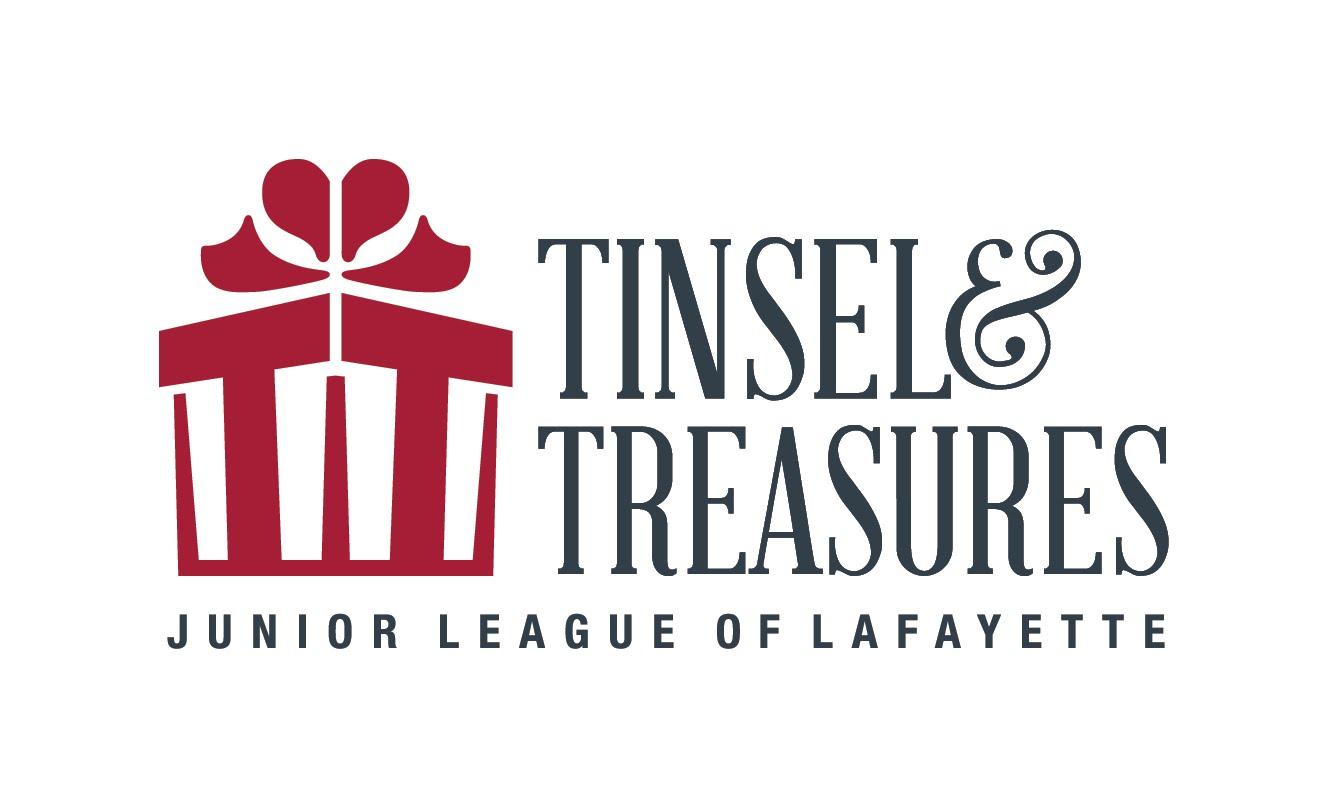 2022 Tinsel & TreasuresProduct and Photograph Submission FormPhotographs: As part of your application, you must submit a minimum of three (3) photos representing the merchandise you will be selling at Tinsel & Treasures and two (2) photos of your booth set-up. You may submit your photos by E-mailing them to merchants@juniorleagueoflafayette.com, subject: Your business name, 2022 T&T application photos; orMailing them to: Junior League of Lafayette, Attention: Cindy Mayeux, Merchants Coordinator, 504 Richland Avenue, Lafayette, LA 70508. Please label each mailed photograph with the business name under which you applied. Samples:Samples of your merchandise are strongly encouraged. These samples will be displayed during the 2021 Merchant Selection Committee Meeting this spring. Samples cannot be returned. Samples submitted in connection with Merchants’ applications are used throughout Tinsel & Treasures as door and raffle prizes and in our silent auction, the proceeds of which support Junior League of Lafayette’s Mission. We thank you in advance for your contributions, which directly impact our ability to give back to our community. Business Name:	__________________________________________________________Contact Name:	__________________________________________________________Contact Email:	__________________________________________________________Contact Phone:	__________________________________________________________Description of Submitted Items:Please mail photographs, samples, and this submission form, to:Junior League of LafayetteAttn: Cindy Mayeux 2022 Merchants CoordinatorTinsel & Treasures504 Richland AvenueLafayette, LA 70508